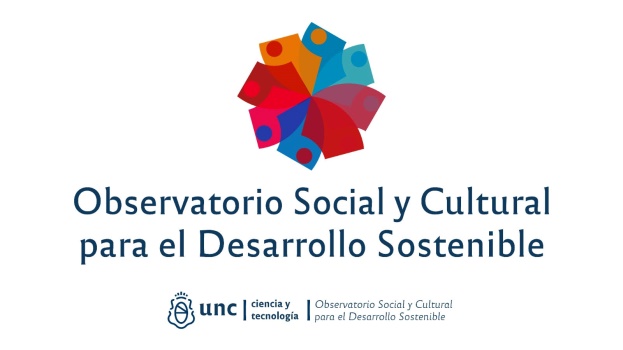 Primera convocatoria a Proyectos (2023)Aval Lugar de TrabajoTítulo del proyecto: AVAL DE LA INSTITUCION DONDE SE REALIZARA EL PROYECTO(Este aval será para Secyt-UNC una clara recomendación del interés que el proyecto representa para la institución. El mismo se formaliza con la firma del Decano/a o Secretario/a de Ciencia y Tecnología de la facultad, quien autoriza a desarrollar el proyecto en el lugar de trabajo)(El compromiso de colaboración de esta institución es necesario para la gestión y ejecución del proyecto de investigación)    …………………………………………..		………………………….	………………….……………………………Lugar y Fecha 			          Firma 			       CargoDECLARACIÓN JURADAPor la presente nos responsabilizamos de la exactitud de la información suministrada y de conocer y aceptar las Bases de esta Convocatoria y las normativas de Rendición de Cuentas que se establezcan en este marco.	………………………………………………			…………………………………………..Firma de la Directora/or			            Firma de la Co-Directora/or